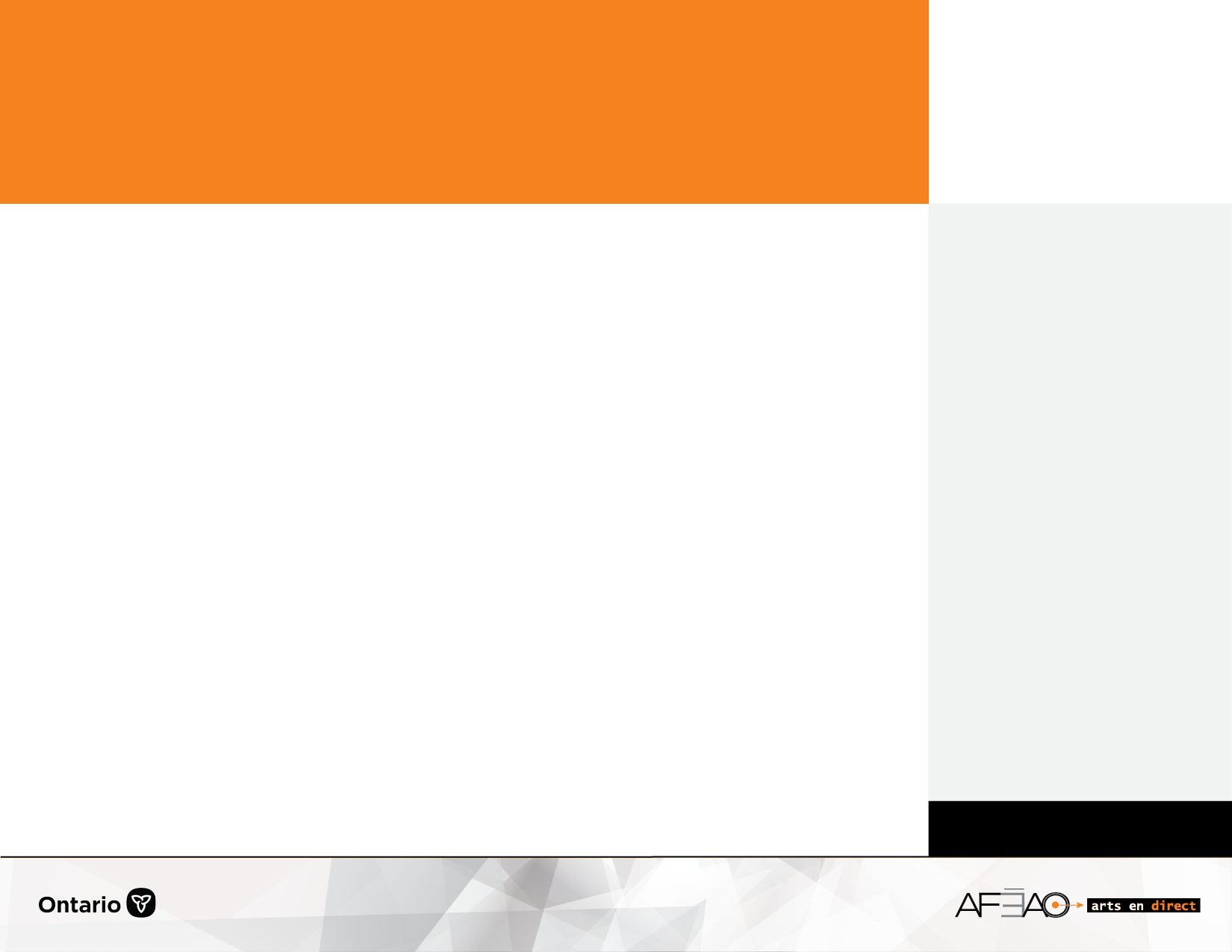 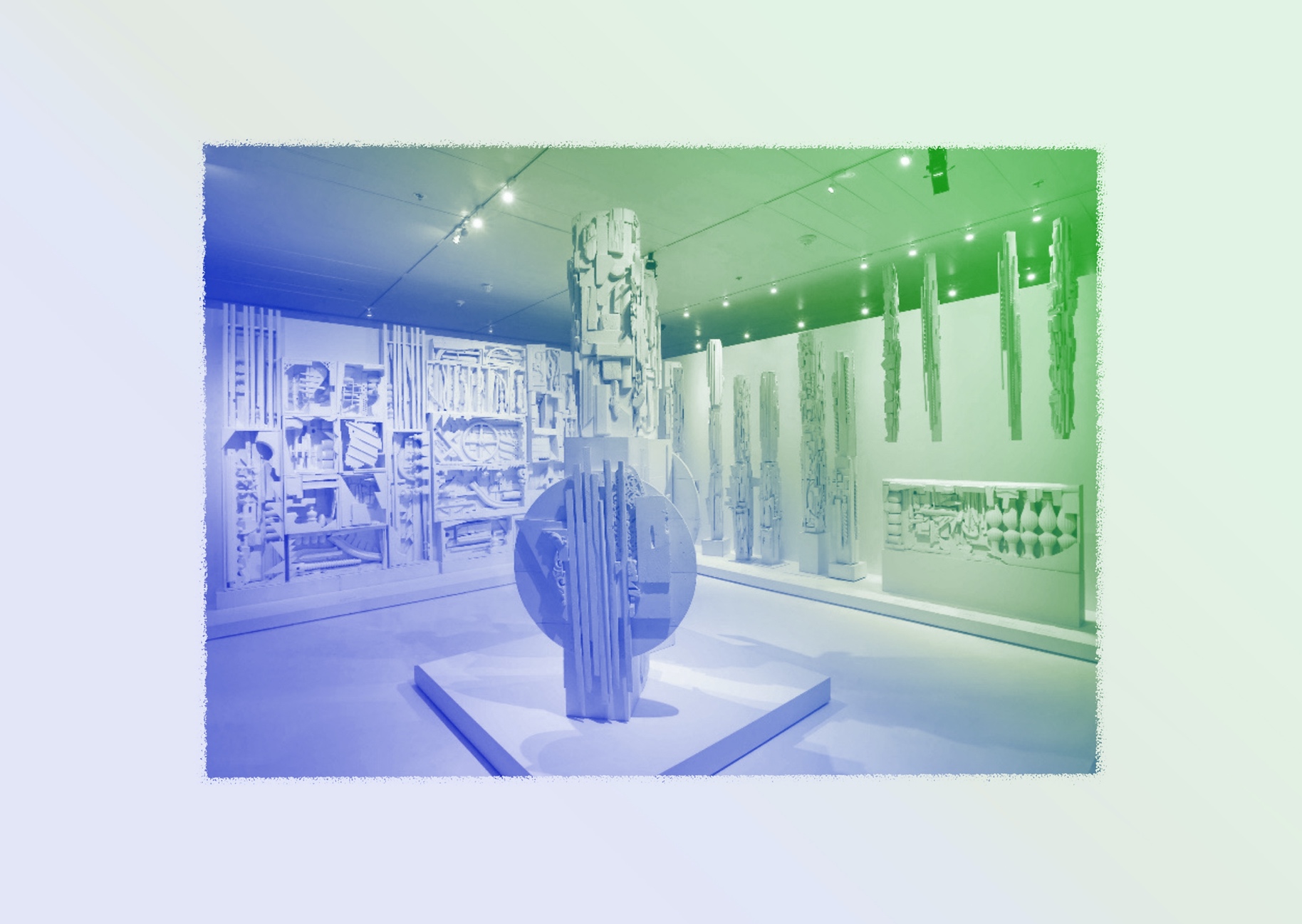 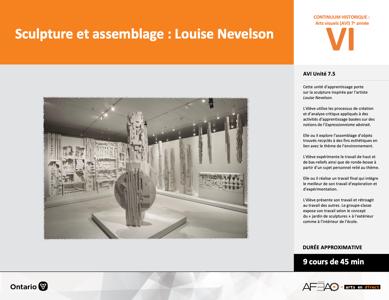 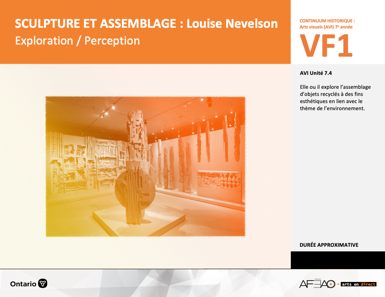 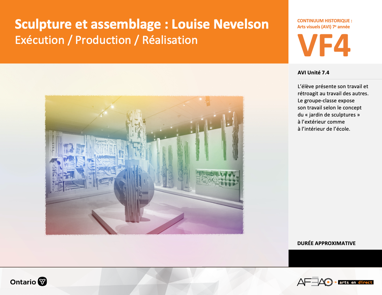 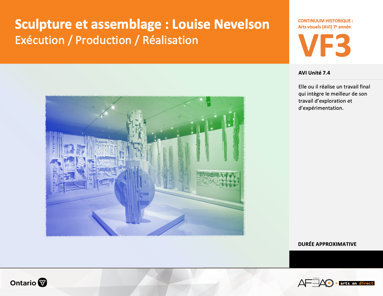 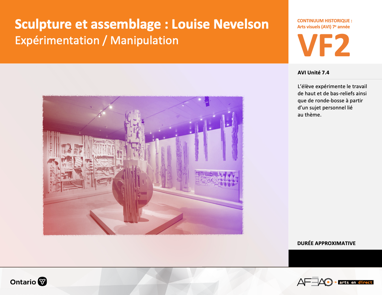 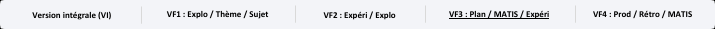 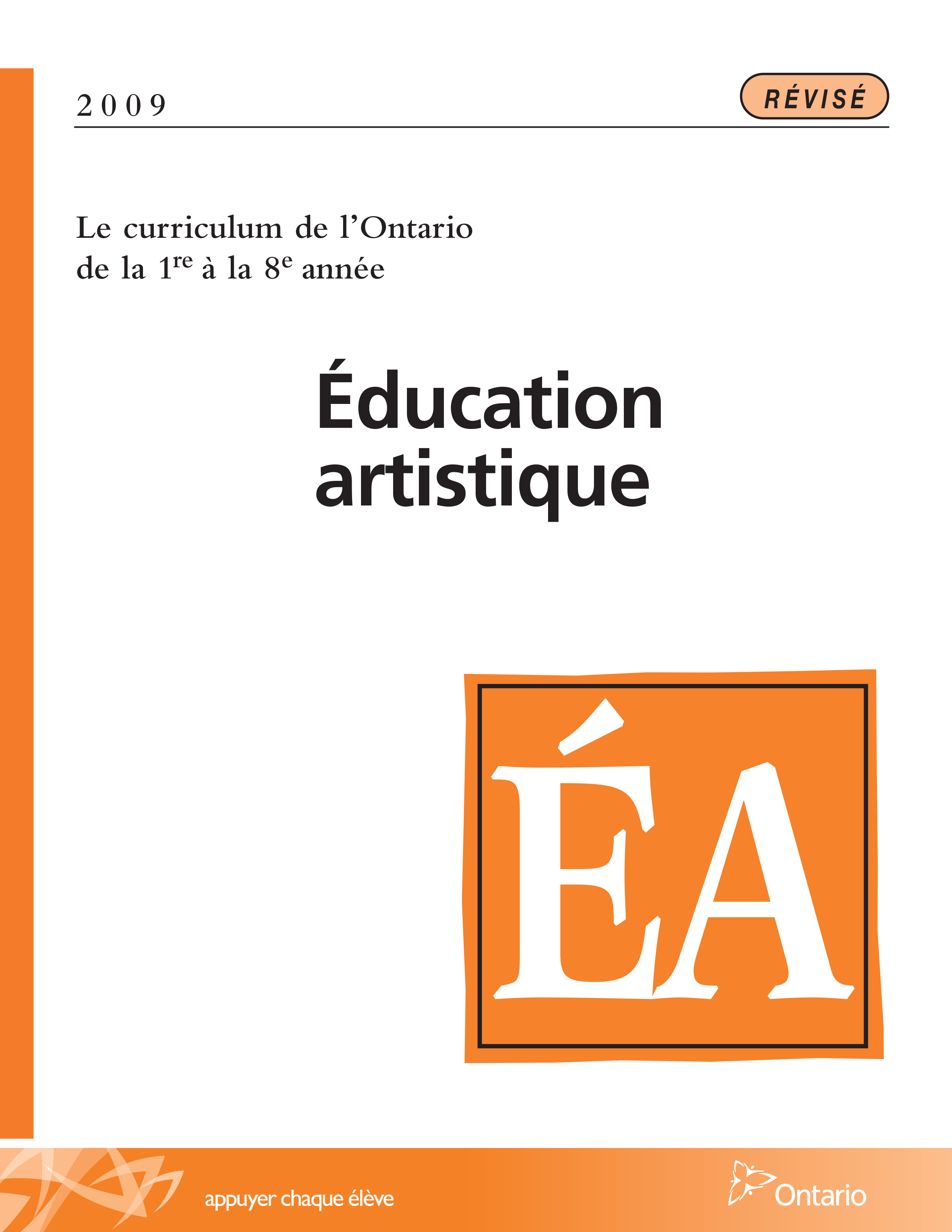 Table des matières Description Liste des attentes et contenusArt visuels - 7e annéeTableau des fondements théoriques à l’étudeArt visuels - 7e annéeDéroulementExécution / Production / Réalisation DescriptionCette unité d’apprentissage porte sur la sculpture inspirée par l’artiste Louise Nevelson. L’élève utilise les processus de création et d’analyse critique appliqués à des activités d’apprentissage basées sur des notions de l’Expressionnisme abstrait. Elle, il ou iel explore l’assemblage d’objets recyclés à des fins esthétiques en lien avec le thème de l’environnement. L’élève expérimente le travail de haut et de bas-reliefs ainsi 
que de ronde-bosse à partir d’un sujet personnel lié au thème. Elle, il ou iel réalise un travail final qui intègre le meilleur de son travail d’exploration 
et d’expérimentation. L’élève présente son travail et rétroagit au travail des autres. Le groupe-classe expose son travail selon le concept 
du « jardin de sculptures » à l’extérieur comme à l’intérieur de l’école.Description de chaque étape du déroulement VF (fragmentée) VF3 : Exécution / Production / RéalisationElle, il ou iel réalise un travail final qui intègre le meilleur de son travail d’exploration et d’expérimentation. Liste des attentes et contenus À la fin de la 7e année, l`élève doit pouvoir :ARTS VISUELSAttente :B1. produire diverses œuvres en deux ou trois dimensions en appliquant les fondements à l’étude et en suivant le processus de création artistique. B2. communiquer son analyse et son appréciation de diverses œuvres d’art en utilisant les termes justes et le processus d’analyse critique. B3. expliquer la dimension sociale et culturelle des arts visuels ainsi que les fondements à l’étude dans diverses œuvres d’art d’hier et d’aujourd’hui, provenant d’ici et d’ailleurs.CONTENUS D’APPRENTISSAGEPour satisfaire aux attentes, l’élève doit pouvoir :Production et expression B1.1 recourir au processus de création artistique pour réaliser diverses œuvres d’art. B1.2 créer des œuvres pour sensibiliser ses pairs à un message socioculturel. B1.3 élaborer des œuvres en utilisant une variété d’éléments clés, de principes esthétiques et de techniques pour créer une illusion optique.B1.4 utiliser des techniques complexes dans la création de ses propres œuvres Analyse et appréciationB2.1 recourir au processus d’analyse critique pour analyser et apprécier diverses œuvres d’art. B2.3 exprimer de différentes façons son appréciation d’œuvres d’arts visuels contemporaines.Connaissance et compréhensionB3.1 commenter l’utilisation de techniques et d’éléments clés créant des effets particuliers. B3.4 comparer divers indices socioculturels, y compris des référents culturels de la francophonie relevés dans les œuvres étudiées  Tableau des fondements théoriques à l’étudeDéroulementExécution / Production / RéalisationMatériel, outil, équipementPrévoyez remettre la photo de l’assemblage 3 et le dossier de documentation.Prévoyez utiliser : l’Annexe 1 intitulée : Thème : environnement - sujets personnels à exploiter (voir : SCULPASS_VF1_Annexe1);l’Annexe 2 intitulée : Grille d’observation du travail des élèves (voir : SCULPASS_VF1_Annexe2).Prévoyez le matériel, les outils et l’équipement suivants : 1 carton blanc (2 plis sans fini glacé) format « lettre, « légal » et « tabloïde » dépendant du temps dont vous disposez pour faire faire le travail d’assemblage par élève pour ne pas être pris ou prise à la dernière minute des choix que feront vos élèves;colle à bois ou à toutes surfaces (p. ex.,  goop »), coffre à outils (p. ex., clous, marteaux, tournevis, vis);ficelle de différentes grosseurs;peinture acrylique (3 couleurs primaires, blanc, noir), pinceaux, godets, palettes, essuie-tout, guenilles, papier journal pour couvrir la surface 
de travail.Enseignante / Enseignant Distribuez les photos de l’assemblage 3 et le dossier de documentation.Vérifiez que le devoir de la p. 2 de l’Annexe 1 a été complété selon l’assemblage 3 (voir : SCULPASS_VF1_Annexe1) en notant l’Annexe 2 intitulée : 
Grille d’observation du travail des élèves (voir : SCULPASS_VF1_Annexe2).Expliquez que l’élève est maintenant rendu à l’étape du travail final de l’assemblage. Pour débuter le travail final, invitez l’élève à consulter 
la p. 3 de l’Annexe 1 (voir : SCULPASS_VF1_Annexe1) colonne 1, et ensuite le dessin préliminaire à réaliser de la p. 4.Expliquez l’ensemble de la page 3 et comment elle sera complétée ainsi qu’à quel moment.Précisez que l’élève dispose de 5 minutes pour remplir la colonne 1 et 10 minutes pour réaliser son dessin préliminaire.Invitez l’élève à préparer son espace de travail, à faire le choix du matériel et des outils. Précisez que l’élève dispose d’un maximum de 3 cours 
pour réaliser son assemblage.Circulez et supervisez le travail et le nettoyage à l’aide l’Annexe 2 intitulée : Grille d’observation du travail des élèves (voir : SCULPASS_VF1_Annexe2). Répondez à des questions de clarification et assurez la santé et la sécurité des élèves durant le travail. Supervisez le nettoyage et le rangement. Lorsque possible l’assemblage est placé dans le sac de plastique, si non déterminez l’espace de rangement. Recueillez les dossiers de documentation dans lequel est inséré la photo de l’assemblage 3 et l’Annexe1 (voir : SCULPASS_VF1_Annexe1).Élève Écoute attentivement les directives de ton enseignant ou enseignante et remplis la colonne 1 de la p. 3 de l’Annexe 1 (voir : SCULPASS_VF1_Annexe1) 
et le dessin préliminaire de la p. 4.Organise ton espace de travail, utilise le matériel et les outils de façon sécuritaire.Procède ensuite au nettoyage de ton espace de travail et des outils, au remise ton début d’assemblage final dans le sac ou à l’endroit indiqué 
par ton enseignant ou enseignante.Remets le dossier de documentation en insérant la photo de l’assemblage 3 et l’Annexe 1 (voir : SCULPASS_VF1_Annexe1) p. 3 colonne 1 dûment remplie et le dessin de la p. 4 terminé.Enseignante / Enseignant Remettez le dossier de documentation.Invitez l’élève à poursuivre son travail d’assemblage.À mesure que l’élève termine son travail final d’assemblage : inviter à photographier l’assemblage, à envoyer la photo à l’imprimante de la classe;nettoyer l’espace de travail et les outils, remiser le matériel et insérer la photo dans le dossier de documentation;faire remplir la colonne 2 de la p. 3 de l’Annexe 1 (voir : SCULPASS_VF1_Annexe1) et insérer le tout dans le dossier de documentation. Circulez et supervisez le travail et le nettoyage à l’aide l’Annexe 2 intitulée : Grille d’observation du travail des élèves (voir : SCULPASS_VF1_Annexe2). Répondez à des questions de clarification et assurez la santé et la sécurité des élèves durant le travail. DOCUMENTS D’ACCOMPAGNEMENTSCULPASS_VF1_Annexe1SCULPASS_VF1_Annexe2ART VISUELS 
FONDEMENTS À L’ÉTUDE 7E ANNÉEART VISUELS 
FONDEMENTS À L’ÉTUDE 7E ANNÉEART VISUELS 
FONDEMENTS À L’ÉTUDE 7E ANNÉEART VISUELS 
FONDEMENTS À L’ÉTUDE 7E ANNÉEART VISUELS 
FONDEMENTS À L’ÉTUDE 7E ANNÉEART VISUELS 
FONDEMENTS À L’ÉTUDE 7E ANNÉEART VISUELS 
FONDEMENTS À L’ÉTUDE 7E ANNÉEÉléments clésÉléments clésÉléments clésÉléments clésÉléments clésÉléments clésÉléments clésÉléments clésÉléments clésÉléments clésÉléments clésÉléments clésÉléments clésÉléments clésÉléments clésÉléments clésÉléments clésÉléments clésÉléments clésÉléments clésÉléments clésÉléments clésÉléments clésLigneLigneFormeFormeFormeCouleurCouleurCouleurCouleurCouleurCouleurCouleurTextureTextureTextureTextureEspaceEspaceEspaceEspaceEspaceEspaceEspace•••type
direction
qualité•••••géométrique
organique
composée (composite)
symétrique, asymétrique
volumegéométrique
organique
composée (composite)
symétrique, asymétrique
volume•
•
•
•
•
•primaire, secondaire
nuance
chaude, froide, neutre
monochrome complémentaire
roue (cercle) chromatique
analogueprimaire, secondaire
nuance
chaude, froide, neutre
monochrome complémentaire
roue (cercle) chromatique
analogueprimaire, secondaire
nuance
chaude, froide, neutre
monochrome complémentaire
roue (cercle) chromatique
analogueprimaire, secondaire
nuance
chaude, froide, neutre
monochrome complémentaire
roue (cercle) chromatique
analogueprimaire, secondaire
nuance
chaude, froide, neutre
monochrome complémentaire
roue (cercle) chromatique
analogueprimaire, secondaire
nuance
chaude, froide, neutre
monochrome complémentaire
roue (cercle) chromatique
analogue•
••
•qualité
luminositéqualité
luminosité•••••dimension
plan
perspective linéaire à un point de fuite
valeur
centre d’intérêtdimension
plan
perspective linéaire à un point de fuite
valeur
centre d’intérêtdimension
plan
perspective linéaire à un point de fuite
valeur
centre d’intérêtdimension
plan
perspective linéaire à un point de fuite
valeur
centre d’intérêtdimension
plan
perspective linéaire à un point de fuite
valeur
centre d’intérêtdimension
plan
perspective linéaire à un point de fuite
valeur
centre d’intérêtPrincipe esthétiquePrincipe esthétiquePrincipe esthétiquePrincipe esthétiquePrincipe esthétiqueForme de représentation et techniqueForme de représentation et techniqueForme de représentation et techniqueForme de représentation et techniqueForme de représentation et techniqueForme de représentation et techniqueForme de représentation et techniqueForme de représentation et techniqueForme de représentation et techniqueForme de représentation et techniqueForme de représentation et techniqueForme de représentation et techniqueForme de représentation et techniqueForme de représentation et techniqueForme de représentation et techniqueForme de représentation et techniqueForme de représentation et techniqueForme de représentation et technique•••••contraste
répétition
variété
équilibre
unitécontraste
répétition
variété
équilibre
unitécontraste
répétition
variété
équilibre
unitécontraste
répétition
variété
équilibre
unité•
•
•
•
••
dessin : dessin de contours
peinture : lavis, lavis avec sel, détrempe
impression : linogravure
collage : découpage
sculpture : pâte à modeler, mosaïque, neige (haut et bas-reliefs, ronde-bosse, juxtaposition, superposition) (assemblage, installation)
animation : argile, logiciel, ordinateurdessin : dessin de contours
peinture : lavis, lavis avec sel, détrempe
impression : linogravure
collage : découpage
sculpture : pâte à modeler, mosaïque, neige (haut et bas-reliefs, ronde-bosse, juxtaposition, superposition) (assemblage, installation)
animation : argile, logiciel, ordinateurdessin : dessin de contours
peinture : lavis, lavis avec sel, détrempe
impression : linogravure
collage : découpage
sculpture : pâte à modeler, mosaïque, neige (haut et bas-reliefs, ronde-bosse, juxtaposition, superposition) (assemblage, installation)
animation : argile, logiciel, ordinateurdessin : dessin de contours
peinture : lavis, lavis avec sel, détrempe
impression : linogravure
collage : découpage
sculpture : pâte à modeler, mosaïque, neige (haut et bas-reliefs, ronde-bosse, juxtaposition, superposition) (assemblage, installation)
animation : argile, logiciel, ordinateurdessin : dessin de contours
peinture : lavis, lavis avec sel, détrempe
impression : linogravure
collage : découpage
sculpture : pâte à modeler, mosaïque, neige (haut et bas-reliefs, ronde-bosse, juxtaposition, superposition) (assemblage, installation)
animation : argile, logiciel, ordinateurdessin : dessin de contours
peinture : lavis, lavis avec sel, détrempe
impression : linogravure
collage : découpage
sculpture : pâte à modeler, mosaïque, neige (haut et bas-reliefs, ronde-bosse, juxtaposition, superposition) (assemblage, installation)
animation : argile, logiciel, ordinateurdessin : dessin de contours
peinture : lavis, lavis avec sel, détrempe
impression : linogravure
collage : découpage
sculpture : pâte à modeler, mosaïque, neige (haut et bas-reliefs, ronde-bosse, juxtaposition, superposition) (assemblage, installation)
animation : argile, logiciel, ordinateurdessin : dessin de contours
peinture : lavis, lavis avec sel, détrempe
impression : linogravure
collage : découpage
sculpture : pâte à modeler, mosaïque, neige (haut et bas-reliefs, ronde-bosse, juxtaposition, superposition) (assemblage, installation)
animation : argile, logiciel, ordinateurdessin : dessin de contours
peinture : lavis, lavis avec sel, détrempe
impression : linogravure
collage : découpage
sculpture : pâte à modeler, mosaïque, neige (haut et bas-reliefs, ronde-bosse, juxtaposition, superposition) (assemblage, installation)
animation : argile, logiciel, ordinateurdessin : dessin de contours
peinture : lavis, lavis avec sel, détrempe
impression : linogravure
collage : découpage
sculpture : pâte à modeler, mosaïque, neige (haut et bas-reliefs, ronde-bosse, juxtaposition, superposition) (assemblage, installation)
animation : argile, logiciel, ordinateurdessin : dessin de contours
peinture : lavis, lavis avec sel, détrempe
impression : linogravure
collage : découpage
sculpture : pâte à modeler, mosaïque, neige (haut et bas-reliefs, ronde-bosse, juxtaposition, superposition) (assemblage, installation)
animation : argile, logiciel, ordinateurdessin : dessin de contours
peinture : lavis, lavis avec sel, détrempe
impression : linogravure
collage : découpage
sculpture : pâte à modeler, mosaïque, neige (haut et bas-reliefs, ronde-bosse, juxtaposition, superposition) (assemblage, installation)
animation : argile, logiciel, ordinateurdessin : dessin de contours
peinture : lavis, lavis avec sel, détrempe
impression : linogravure
collage : découpage
sculpture : pâte à modeler, mosaïque, neige (haut et bas-reliefs, ronde-bosse, juxtaposition, superposition) (assemblage, installation)
animation : argile, logiciel, ordinateurdessin : dessin de contours
peinture : lavis, lavis avec sel, détrempe
impression : linogravure
collage : découpage
sculpture : pâte à modeler, mosaïque, neige (haut et bas-reliefs, ronde-bosse, juxtaposition, superposition) (assemblage, installation)
animation : argile, logiciel, ordinateurdessin : dessin de contours
peinture : lavis, lavis avec sel, détrempe
impression : linogravure
collage : découpage
sculpture : pâte à modeler, mosaïque, neige (haut et bas-reliefs, ronde-bosse, juxtaposition, superposition) (assemblage, installation)
animation : argile, logiciel, ordinateurdessin : dessin de contours
peinture : lavis, lavis avec sel, détrempe
impression : linogravure
collage : découpage
sculpture : pâte à modeler, mosaïque, neige (haut et bas-reliefs, ronde-bosse, juxtaposition, superposition) (assemblage, installation)
animation : argile, logiciel, ordinateurdessin : dessin de contours
peinture : lavis, lavis avec sel, détrempe
impression : linogravure
collage : découpage
sculpture : pâte à modeler, mosaïque, neige (haut et bas-reliefs, ronde-bosse, juxtaposition, superposition) (assemblage, installation)
animation : argile, logiciel, ordinateur